Criterion B: Inquiring and designingLevel 7 – 8The student is able to:i. explain a problem or question to be tested by a scientific investigationii. formulate and explain a testable hypothesis using correct scientific reasoningiii. explain how to manipulate the variables, and explain how sufficient, relevant data will be collectediv. design a logical, complete and safe method in which he or she selects appropriate materials and equipment.Task: Design an experiment that investigates the how many chomps someone can do with a chewy sweet (dependent variable) and one factor that you choose (independent variable).Brainstorm what factors might change how many times you could chew a sweet in 1 minute. Choose one to investigate. What things should you keep the same to make it a fair test? Can you describe exactly how you will count the number of chews?Plan the investigation by completing each section of the format below. You will need to use http://www.sciencesfp.com/how-to-write-a-lab-report.html to help complete each section and check the example investigation on the same page to help.Research Question (What you will study)Background Information(How do humans chew? What are chewy sweets made out of?)Hypothesis(A good hypothesis will clarify and create focus for the research question)VariablesIndependent (what you are changing and how you will change it), 3 different amounts, 3 times each.Dependent (what you are measuring and how you are measuring it with the corresponding units)Controlled (include all the relevant or important controlled variables)MaterialsMethod (Write down everything you need to perform the experiment)ReferencesAPA styleUse http://www.citethisforme.com/You only need to copy and paste the part after “bibliography:” Remember that Wikipedia or yahoo answers IS NOT a reference, it is a starting point to find other acceptable references.Use the above mark scheme to make sure you have completed the task to MYP levels 7 – 8 by having a clear research question, well-researched background information that is used to support your hypothesis, correctly named equipment and a clear method in a numbered list that will generate data to write in a table and answer your research question.You can submit the lab report by 24th October.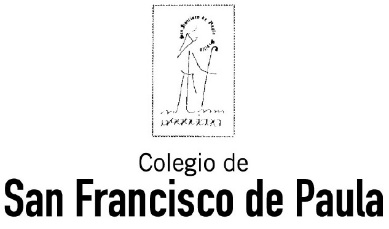 DEPARTAMENTO DE CIENCIAS NATURALES Science year 71st Term Formative Activity   Name and surname	Name and surname	Date: 	                                     Results. MYP:_________.  Date: 	                                     Results. MYP:_________.  TaskDesign an Investigation: The Chomp Challenge